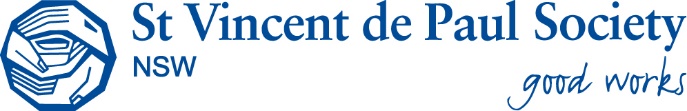 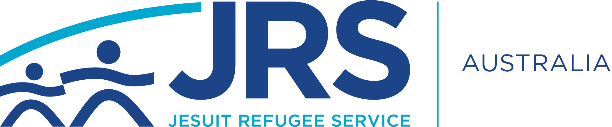 National Week of Solidarity 6-12 September 2020Thank you so much for standing in solidarity with children seeking asylum, especially during such a difficult time. Your school’s support can help raise awareness for the 16,000 children seeking asylum across Australia who are unfairly falling through the cracks during COVID-19. This is an opportunity for students to take action to make sure that no child is left behind. Share with us what your school will be doing to take action by filling out the below and emailing it to Anne Nesbitt at anne.nesbitt@jrs.org.au. If you have any further questions or inquiries about the National Week of Solidarity,please feel free to contact us.School nameContact nameRole at schoolContact email Contact numberSolidarity actionDate of actionNumber of students to be involved in the event?Do you give JRS and Vinnies permission to share your action on social media (FB, twitter, website)?Would you agree to speak in the media about this event?